Контрольная работа № 3.Вариант 1.1.  Вычислите: а)0,5 +   ;  б) 2 - 1;  в) ( 2)2.2. Найдите значение выражения: а) ;  б)   ;  в)  ;  г) .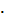 3. Решите уравнение:  а) х2 = 0,49;  б) х2 = 10.4. Упростите выражение: а) х2 , где х0; б) – 5b2 , где b  0.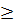 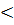 5. Укажите две последовательные десятичные дроби с одним знаком после запятой, между которыми заключено число .6. Имеет ли корни уравнение  + 1 = 0.Вариант 2.1.  Вычислите: а) +   ;  б) 1,5 - 7;  в) ( 2)2.2. Найдите значение выражения: а) ;  б)   ;  в)  ;  г) .3. Решите уравнение:  а) х2 = 0,64;  б) х2 = 17.4. Упростите выражение: а) у3 , где у0; б) 7а2 , где а  0.5. Укажите две последовательные десятичные дроби с одним знаком после запятой, между которыми заключено число .6. Имеет ли корни уравнение  =1Вариант 3.1.  Вычислите: а)0,8 –   ;  б) 2 - 3;  в) ( 0,5)2.2. Найдите значение выражения: а) ;  б)   ;  в)  ;  г) .3. Решите уравнение:  а) х2 = 0,81;  б) х2 = 46.4. Упростите выражение: а) b3 , где b0; б) 2х2 , где х  0.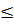 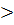 5. Укажите две последовательные десятичные дроби с одним знаком после запятой, между которыми заключено число .6. При каких значениях переменной х имеет смысл выражение ?Вариант 4.1.  Вычислите: а) +   ;  б) 2,1 + 1,3 - 1;  в) ( 0,4)2.2. Найдите значение выражения: а) ;  б)   ;  в)  ;  г) .3. Решите уравнение:  а) х2 = 0,09;  б) х2 = 92.4. Упростите выражение: а) х2 , где х0; б) – 5у6 , где у  0.5. Укажите две последовательные десятичные дроби с одним знаком после запятой, между которыми заключено число .6. При каких значениях переменной у имеет смысл выражение ?Контрольная работа № 4.Вариант 1.1. Упростите выражение: а) 10 - 4 - ; б) (5 - ); в) (3 - )2.2. Сравните: 7  и  .3. Сократите дробь: а)  ; б)  .4. Освободитесь от знака корня в знаменателе: а) ; б)  .5. Докажите, что значение выражения есть рациональное число: -  .Вариант 2.1. Упростите выражение: а) 2 +  - ; б) (3 - ); в) ( + )2.2. Сравните:   и  .3. Сократите дробь: а)  ; б)  .4. Освободитесь от знака корня в знаменателе: а) ; б)  .5. Докажите, что значение выражения есть рациональное число: + .Вариант 3.1. Упростите выражение: а) 6 +  - ; б) ( - ); в) (2 - )2.2. Сравните:   и  .3. Сократите дробь: а)  ; б)  .4. Освободитесь от знака корня в знаменателе: а) ; б)  5. Докажите, что значение выражения есть рациональное число: -  .Вариант 4.1. Упростите выражение: а) 5 + 2 - ; б) (4 + ); в) ( - )2.2. Сравните:   и  .3. Сократите дробь: а)  ; б)  .4. Освободитесь от знака корня в знаменателе: а) ; б)  5. Докажите, что значение выражения есть рациональное число: +  .